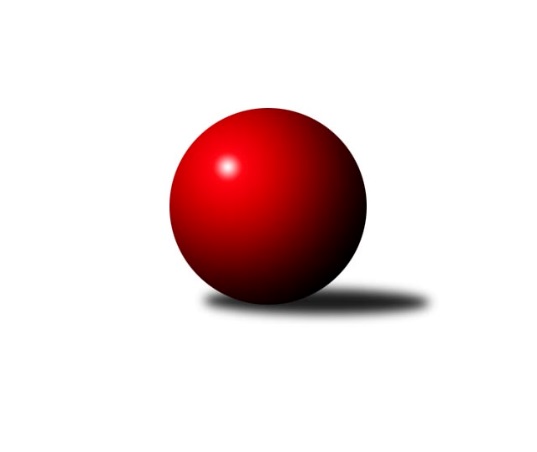 Č.22Ročník 2022/2023	14.8.2024 Středočeský krajský přebor I. třídy 2022/2023Statistika 22. kolaTabulka družstev:		družstvo	záp	výh	rem	proh	skore	sety	průměr	body	plné	dorážka	chyby	1.	KK SDS Sadská B	20	12	2	6	94.0 : 66.0 	(129.5 : 110.5)	2529	26	1764	765	38.6	2.	TJ Lhotka	20	13	0	7	90.5 : 69.5 	(134.5 : 105.5)	2514	26	1750	764	44	3.	KK Jiří Poděbrady B	20	12	1	7	93.5 : 66.5 	(132.0 : 108.0)	2525	25	1761	764	41.9	4.	KK Vlašim B	20	11	3	6	89.5 : 70.5 	(133.5 : 106.5)	2537	25	1761	777	41.9	5.	TJ Sparta Kutná Hora B	20	12	0	8	89.5 : 70.5 	(131.0 : 109.0)	2527	24	1759	768	40.7	6.	TJ Sokol Kostelec nad Černými lesy A	20	10	2	8	86.5 : 73.5 	(119.5 : 120.5)	2508	22	1739	769	37.7	7.	KK Kosmonosy C	20	9	1	10	76.5 : 83.5 	(113.0 : 127.0)	2448	19	1710	739	49.1	8.	TJ Kovohutě Příbram B	20	8	1	11	72.5 : 87.5 	(105.5 : 134.5)	2412	17	1690	722	47.5	9.	TJ Sparta Kutná Hora C	20	7	2	11	64.5 : 95.5 	(104.5 : 135.5)	2375	16	1674	701	52.9	10.	KK Kolín B	20	6	0	14	59.5 : 100.5 	(104.5 : 135.5)	2451	12	1708	743	44.6	11.	TJ Sokol Benešov C	20	4	0	16	63.5 : 96.5 	(112.5 : 127.5)	2441	8	1714	727	57Tabulka doma:		družstvo	záp	výh	rem	proh	skore	sety	průměr	body	maximum	minimum	1.	TJ Sokol Kostelec nad Černými lesy A	10	7	1	2	57.0 : 23.0 	(71.0 : 49.0)	2532	15	2634	2423	2.	KK SDS Sadská B	10	7	1	2	54.0 : 26.0 	(73.0 : 47.0)	2602	15	2663	2527	3.	KK Jiří Poděbrady B	10	7	1	2	50.0 : 30.0 	(64.0 : 56.0)	2576	15	2696	2464	4.	TJ Kovohutě Příbram B	10	7	0	3	52.0 : 28.0 	(70.0 : 50.0)	2461	14	2536	2382	5.	TJ Lhotka	10	7	0	3	49.5 : 30.5 	(74.0 : 46.0)	2459	14	2561	2380	6.	TJ Sparta Kutná Hora B	10	7	0	3	48.5 : 31.5 	(68.5 : 51.5)	2634	14	2748	2533	7.	KK Vlašim B	10	6	1	3	48.0 : 32.0 	(69.0 : 51.0)	2537	13	2629	2431	8.	KK Kosmonosy C	10	5	1	4	43.5 : 36.5 	(62.0 : 58.0)	2582	11	2652	2501	9.	TJ Sparta Kutná Hora C	10	5	1	4	39.0 : 41.0 	(60.0 : 60.0)	2561	11	2642	2485	10.	KK Kolín B	10	5	0	5	38.0 : 42.0 	(55.5 : 64.5)	2538	10	2665	2436	11.	TJ Sokol Benešov C	10	4	0	6	39.0 : 41.0 	(66.5 : 53.5)	2411	8	2530	2297Tabulka venku:		družstvo	záp	výh	rem	proh	skore	sety	průměr	body	maximum	minimum	1.	KK Vlašim B	10	5	2	3	41.5 : 38.5 	(64.5 : 55.5)	2538	12	2724	2435	2.	TJ Lhotka	10	6	0	4	41.0 : 39.0 	(60.5 : 59.5)	2522	12	2663	2383	3.	KK SDS Sadská B	10	5	1	4	40.0 : 40.0 	(56.5 : 63.5)	2521	11	2639	2473	4.	KK Jiří Poděbrady B	10	5	0	5	43.5 : 36.5 	(68.0 : 52.0)	2517	10	2700	2404	5.	TJ Sparta Kutná Hora B	10	5	0	5	41.0 : 39.0 	(62.5 : 57.5)	2526	10	2652	2419	6.	KK Kosmonosy C	10	4	0	6	33.0 : 47.0 	(51.0 : 69.0)	2429	8	2548	2245	7.	TJ Sokol Kostelec nad Černými lesy A	10	3	1	6	29.5 : 50.5 	(48.5 : 71.5)	2504	7	2619	2408	8.	TJ Sparta Kutná Hora C	10	2	1	7	25.5 : 54.5 	(44.5 : 75.5)	2374	5	2577	2240	9.	TJ Kovohutě Příbram B	10	1	1	8	20.5 : 59.5 	(35.5 : 84.5)	2406	3	2528	2291	10.	KK Kolín B	10	1	0	9	21.5 : 58.5 	(49.0 : 71.0)	2451	2	2562	2302	11.	TJ Sokol Benešov C	10	0	0	10	24.5 : 55.5 	(46.0 : 74.0)	2445	0	2584	2316Tabulka podzimní části:		družstvo	záp	výh	rem	proh	skore	sety	průměr	body	doma	venku	1.	TJ Lhotka	10	9	0	1	56.5 : 23.5 	(72.5 : 47.5)	2505	18 	5 	0 	0 	4 	0 	1	2.	TJ Sparta Kutná Hora B	10	7	0	3	47.5 : 32.5 	(68.0 : 52.0)	2532	14 	3 	0 	1 	4 	0 	2	3.	KK Jiří Poděbrady B	10	6	0	4	43.5 : 36.5 	(62.0 : 58.0)	2504	12 	4 	0 	1 	2 	0 	3	4.	TJ Sokol Kostelec nad Černými lesy A	10	5	1	4	45.5 : 34.5 	(61.0 : 59.0)	2554	11 	3 	0 	2 	2 	1 	2	5.	KK SDS Sadská B	10	5	1	4	40.0 : 40.0 	(62.0 : 58.0)	2548	11 	3 	1 	2 	2 	0 	2	6.	TJ Kovohutě Příbram B	10	4	1	5	36.5 : 43.5 	(50.5 : 69.5)	2384	9 	4 	0 	0 	0 	1 	5	7.	KK Kolín B	10	4	0	6	35.0 : 45.0 	(55.5 : 64.5)	2456	8 	3 	0 	3 	1 	0 	3	8.	KK Vlašim B	10	3	2	5	34.5 : 45.5 	(60.0 : 60.0)	2548	8 	1 	1 	2 	2 	1 	3	9.	KK Kosmonosy C	10	3	1	6	37.5 : 42.5 	(58.0 : 62.0)	2453	7 	2 	1 	3 	1 	0 	3	10.	TJ Sokol Benešov C	10	3	0	7	35.5 : 44.5 	(65.5 : 54.5)	2437	6 	3 	0 	3 	0 	0 	4	11.	TJ Sparta Kutná Hora C	10	3	0	7	28.0 : 52.0 	(45.0 : 75.0)	2371	6 	2 	0 	2 	1 	0 	5Tabulka jarní části:		družstvo	záp	výh	rem	proh	skore	sety	průměr	body	doma	venku	1.	KK Vlašim B	10	8	1	1	55.0 : 25.0 	(73.5 : 46.5)	2564	17 	5 	0 	1 	3 	1 	0 	2.	KK SDS Sadská B	10	7	1	2	54.0 : 26.0 	(67.5 : 52.5)	2533	15 	4 	0 	0 	3 	1 	2 	3.	KK Jiří Poděbrady B	10	6	1	3	50.0 : 30.0 	(70.0 : 50.0)	2593	13 	3 	1 	1 	3 	0 	2 	4.	KK Kosmonosy C	10	6	0	4	39.0 : 41.0 	(55.0 : 65.0)	2480	12 	3 	0 	1 	3 	0 	3 	5.	TJ Sokol Kostelec nad Černými lesy A	10	5	1	4	41.0 : 39.0 	(58.5 : 61.5)	2488	11 	4 	1 	0 	1 	0 	4 	6.	TJ Sparta Kutná Hora B	10	5	0	5	42.0 : 38.0 	(63.0 : 57.0)	2551	10 	4 	0 	2 	1 	0 	3 	7.	TJ Sparta Kutná Hora C	10	4	2	4	36.5 : 43.5 	(59.5 : 60.5)	2425	10 	3 	1 	2 	1 	1 	2 	8.	TJ Kovohutě Příbram B	10	4	0	6	36.0 : 44.0 	(55.0 : 65.0)	2481	8 	3 	0 	3 	1 	0 	3 	9.	TJ Lhotka	10	4	0	6	34.0 : 46.0 	(62.0 : 58.0)	2539	8 	2 	0 	3 	2 	0 	3 	10.	KK Kolín B	10	2	0	8	24.5 : 55.5 	(49.0 : 71.0)	2483	4 	2 	0 	2 	0 	0 	6 	11.	TJ Sokol Benešov C	10	1	0	9	28.0 : 52.0 	(47.0 : 73.0)	2450	2 	1 	0 	3 	0 	0 	6 Zisk bodů pro družstvo:		jméno hráče	družstvo	body	zápasy	v %	dílčí body	sety	v %	1.	Miroslav Pessr 	KK Vlašim B 	16	/	19	(84%)	31	/	38	(82%)	2.	Jitka Bulíčková 	TJ Sparta Kutná Hora C 	15	/	18	(83%)	23	/	36	(64%)	3.	Michal Brachovec 	TJ Sokol Kostelec nad Černými lesy A 	15	/	20	(75%)	24	/	40	(60%)	4.	Karel Drábek 	TJ Sokol Benešov C 	14.5	/	20	(73%)	26	/	40	(65%)	5.	Ondřej Majerčík 	KK Kosmonosy C 	14	/	19	(74%)	27	/	38	(71%)	6.	Jan Svoboda 	KK SDS Sadská B 	14	/	19	(74%)	24	/	38	(63%)	7.	Vlastimil Pírek 	KK Vlašim B 	13	/	19	(68%)	24.5	/	38	(64%)	8.	Jan Renka ml.	KK SDS Sadská B 	12	/	14	(86%)	22	/	28	(79%)	9.	Jitka Vacková 	KK Jiří Poděbrady B 	12	/	15	(80%)	21.5	/	30	(72%)	10.	Jaroslav Hojka 	KK SDS Sadská B 	12	/	19	(63%)	22.5	/	38	(59%)	11.	Jaroslav Čermák 	TJ Sparta Kutná Hora B 	12	/	20	(60%)	25	/	40	(63%)	12.	Jiří Řehoř 	KK Kosmonosy C 	12	/	20	(60%)	24	/	40	(60%)	13.	Jitka Drábková 	TJ Sokol Benešov C 	12	/	20	(60%)	23	/	40	(58%)	14.	Vladislav Pessr 	KK Vlašim B 	11.5	/	17	(68%)	22	/	34	(65%)	15.	Roman Weiss 	KK Kolín B 	11	/	14	(79%)	23	/	28	(82%)	16.	Ondřej Šustr 	KK Jiří Poděbrady B 	11	/	17	(65%)	19	/	34	(56%)	17.	Václav Pufler 	TJ Sparta Kutná Hora B 	11	/	17	(65%)	18	/	34	(53%)	18.	Miloslav Budský 	TJ Sokol Kostelec nad Černými lesy A 	11	/	20	(55%)	20	/	40	(50%)	19.	Svatopluk Čech 	KK Jiří Poděbrady B 	11	/	20	(55%)	19	/	40	(48%)	20.	Petr Kříž 	TJ Kovohutě Příbram B 	10.5	/	18	(58%)	18	/	36	(50%)	21.	Daniel Brejcha 	TJ Sparta Kutná Hora B 	10	/	15	(67%)	22	/	30	(73%)	22.	Eva Renková 	TJ Sparta Kutná Hora C 	10	/	16	(63%)	23	/	32	(72%)	23.	Dušan Hejduk 	TJ Lhotka 	10	/	17	(59%)	25.5	/	34	(75%)	24.	Jiří Miláček 	KK Jiří Poděbrady B 	10	/	17	(59%)	20	/	34	(59%)	25.	Josef Hejduk 	TJ Lhotka 	10	/	17	(59%)	18	/	34	(53%)	26.	Pavel Nový 	TJ Lhotka 	10	/	17	(59%)	18	/	34	(53%)	27.	Jaroslava Soukenková 	TJ Sokol Kostelec nad Černými lesy A 	10	/	20	(50%)	17	/	40	(43%)	28.	Václav Šefl 	TJ Kovohutě Příbram B 	9.5	/	16	(59%)	17	/	32	(53%)	29.	Ladislav Hetcl st.	KK Kolín B 	9.5	/	17	(56%)	15	/	34	(44%)	30.	Jan Renka st.	KK SDS Sadská B 	9	/	11	(82%)	16	/	22	(73%)	31.	Martin Čistý 	TJ Lhotka 	9	/	14	(64%)	19.5	/	28	(70%)	32.	Patrik Polach 	TJ Sokol Benešov C 	9	/	19	(47%)	21.5	/	38	(57%)	33.	Veronika Šatavová 	TJ Sokol Kostelec nad Černými lesy A 	8	/	15	(53%)	16	/	30	(53%)	34.	Vladimír Klindera 	KK Jiří Poděbrady B 	8	/	18	(44%)	14	/	36	(39%)	35.	Karel Palát 	TJ Sokol Benešov C 	8	/	19	(42%)	16.5	/	38	(43%)	36.	Jiří Řehoř 	KK Kosmonosy C 	8	/	20	(40%)	15	/	40	(38%)	37.	Milena Čapková 	TJ Kovohutě Příbram B 	7.5	/	14	(54%)	13	/	28	(46%)	38.	Jakub Nový 	TJ Lhotka 	7.5	/	16	(47%)	17.5	/	32	(55%)	39.	Ivana Kopecká 	TJ Sparta Kutná Hora C 	7.5	/	19	(39%)	17	/	38	(45%)	40.	Bohumír Kopecký 	TJ Sparta Kutná Hora B 	7.5	/	20	(38%)	19.5	/	40	(49%)	41.	Luboš Řezáč 	TJ Kovohutě Příbram B 	7	/	9	(78%)	14	/	18	(78%)	42.	Lukáš Chmel 	TJ Kovohutě Příbram B 	7	/	11	(64%)	13	/	22	(59%)	43.	František Tesař 	TJ Sparta Kutná Hora B 	7	/	13	(54%)	12.5	/	26	(48%)	44.	Dušan Hejduk 	TJ Lhotka 	7	/	14	(50%)	16	/	28	(57%)	45.	Adam Janda 	TJ Sparta Kutná Hora B 	7	/	14	(50%)	15	/	28	(54%)	46.	Jan Suchánek 	KK SDS Sadská B 	7	/	16	(44%)	12	/	32	(38%)	47.	Dalibor Mierva 	KK Kolín B 	7	/	17	(41%)	18	/	34	(53%)	48.	Jindřiška Svobodová 	KK Kosmonosy C 	7	/	17	(41%)	15	/	34	(44%)	49.	Václav Kodet 	TJ Kovohutě Příbram B 	7	/	18	(39%)	16	/	36	(44%)	50.	Miroslav Šplíchal 	TJ Sokol Kostelec nad Černými lesy A 	7	/	19	(37%)	15	/	38	(39%)	51.	Simona Kačenová 	KK Vlašim B 	7	/	20	(35%)	13	/	40	(33%)	52.	Klára Miláčková 	TJ Sparta Kutná Hora C 	6.5	/	14	(46%)	16	/	28	(57%)	53.	Václav Anděl 	KK Jiří Poděbrady B 	6.5	/	14	(46%)	16	/	28	(57%)	54.	Lukáš Štich 	KK Jiří Poděbrady B 	6	/	10	(60%)	11.5	/	20	(58%)	55.	Miroslav Drábek 	TJ Sokol Benešov C 	6	/	12	(50%)	13	/	24	(54%)	56.	Luboš Zajíček 	KK Vlašim B 	6	/	12	(50%)	13	/	24	(54%)	57.	Miloš Lédl 	KK SDS Sadská B 	6	/	14	(43%)	12	/	28	(43%)	58.	Pavel Vojta 	KK Vlašim B 	6	/	20	(30%)	18.5	/	40	(46%)	59.	Tomáš Zimmerhakl 	KK Kosmonosy C 	5.5	/	11	(50%)	10.5	/	22	(48%)	60.	Martin Malkovský 	TJ Sokol Kostelec nad Černými lesy A 	5.5	/	13	(42%)	13.5	/	26	(52%)	61.	Dušan Richter 	KK Jiří Poděbrady B 	5	/	8	(63%)	10	/	16	(63%)	62.	Jan Dušek 	KK SDS Sadská B 	5	/	10	(50%)	10	/	20	(50%)	63.	David Dvořák 	TJ Sokol Benešov C 	5	/	10	(50%)	8	/	20	(40%)	64.	Karel Nový 	TJ Lhotka 	5	/	12	(42%)	11	/	24	(46%)	65.	Václav Jelínek 	TJ Sparta Kutná Hora B 	5	/	13	(38%)	8	/	26	(31%)	66.	Ladislav Dytrych 	KK Kosmonosy C 	5	/	14	(36%)	10	/	28	(36%)	67.	Jaroslav Chmel 	TJ Kovohutě Příbram B 	5	/	15	(33%)	8	/	30	(27%)	68.	Jonathan Mensatoris 	KK Kolín B 	4	/	6	(67%)	6	/	12	(50%)	69.	Jakub Vachta 	KK Kolín B 	4	/	7	(57%)	9	/	14	(64%)	70.	Jiří Halfar 	TJ Sparta Kutná Hora B 	3	/	5	(60%)	7	/	10	(70%)	71.	Ladislav Hetcl ml.	KK Kolín B 	3	/	6	(50%)	7	/	12	(58%)	72.	Jana Abrahámová 	TJ Sparta Kutná Hora C 	3	/	6	(50%)	4	/	12	(33%)	73.	Vladislav Tajč 	KK Kosmonosy C 	3	/	7	(43%)	5	/	14	(36%)	74.	Lukáš Vacek 	KK Kolín B 	3	/	9	(33%)	7.5	/	18	(42%)	75.	Jakub Hlava 	TJ Sokol Kostelec nad Černými lesy A 	2.5	/	3	(83%)	4	/	6	(67%)	76.	Hana Barborová 	TJ Sparta Kutná Hora C 	2.5	/	8	(31%)	4.5	/	16	(28%)	77.	Michal Třeštík 	TJ Sokol Kostelec nad Černými lesy A 	2	/	2	(100%)	3	/	4	(75%)	78.	Daniel Sus 	TJ Sokol Kostelec nad Černými lesy A 	2	/	3	(67%)	4	/	6	(67%)	79.	Jan Urban 	KK Vlašim B 	2	/	4	(50%)	5	/	8	(63%)	80.	Marie Adamcová 	TJ Sparta Kutná Hora C 	2	/	6	(33%)	5	/	12	(42%)	81.	Natálie Krupková 	KK Kolín B 	2	/	6	(33%)	3.5	/	12	(29%)	82.	Jiří Buben 	KK Kosmonosy C 	2	/	11	(18%)	6.5	/	22	(30%)	83.	Jakub Moučka 	KK Kolín B 	2	/	11	(18%)	2.5	/	22	(11%)	84.	Marie Šturmová 	KK SDS Sadská B 	2	/	14	(14%)	8	/	28	(29%)	85.	Zdeňka Vokolková 	TJ Sparta Kutná Hora C 	2	/	14	(14%)	5.5	/	28	(20%)	86.	Markéta Lavická 	TJ Sparta Kutná Hora C 	2	/	14	(14%)	5.5	/	28	(20%)	87.	Luboš Brabec 	TJ Sokol Benešov C 	1	/	1	(100%)	1	/	2	(50%)	88.	David Novák 	TJ Sokol Kostelec nad Černými lesy A 	1	/	1	(100%)	1	/	2	(50%)	89.	Petr Polák 	TJ Kovohutě Příbram B 	1	/	1	(100%)	1	/	2	(50%)	90.	Tomáš Hašek 	KK Vlašim B 	1	/	2	(50%)	2.5	/	4	(63%)	91.	Jiří Miláček 	KK SDS Sadská B 	1	/	2	(50%)	2	/	4	(50%)	92.	Michal Hejduk 	TJ Lhotka 	1	/	2	(50%)	1	/	4	(25%)	93.	Vojtěch Bulíček 	TJ Sparta Kutná Hora B 	1	/	3	(33%)	4	/	6	(67%)	94.	Miloš Brenning 	TJ Kovohutě Příbram B 	1	/	5	(20%)	2	/	10	(20%)	95.	Vladimír Pergl 	TJ Kovohutě Příbram B 	1	/	6	(17%)	2.5	/	12	(21%)	96.	Rudolf Zborník 	KK Kolín B 	1	/	17	(6%)	9	/	34	(26%)	97.	František Zahajský 	TJ Sokol Kostelec nad Černými lesy A 	0.5	/	2	(25%)	1	/	4	(25%)	98.	Michaela Košnarová 	KK Jiří Poděbrady B 	0	/	1	(0%)	1	/	2	(50%)	99.	Renáta Vystrčilová 	KK Kosmonosy C 	0	/	1	(0%)	0	/	2	(0%)	100.	Luboš Trna 	KK Vlašim B 	0	/	1	(0%)	0	/	2	(0%)	101.	Radek Vojta 	KK Vlašim B 	0	/	1	(0%)	0	/	2	(0%)	102.	Martin Šatava 	TJ Sokol Kostelec nad Černými lesy A 	0	/	1	(0%)	0	/	2	(0%)	103.	Marie Váňová 	KK Vlašim B 	0	/	2	(0%)	1	/	4	(25%)	104.	František Pícha 	KK Vlašim B 	0	/	2	(0%)	1	/	4	(25%)	105.	Pavel Holoubek 	KK Kolín B 	0	/	4	(0%)	2	/	8	(25%)	106.	Tomáš Pekař 	KK Kolín B 	0	/	4	(0%)	0	/	8	(0%)	107.	Marek Vyskočil 	TJ Sokol Benešov C 	0	/	5	(0%)	1.5	/	10	(15%)	108.	Miloslav Procházka 	TJ Sokol Benešov C 	0	/	14	(0%)	2	/	28	(7%)Průměry na kuželnách:		kuželna	průměr	plné	dorážka	chyby	výkon na hráče	1.	KK Kosmonosy, 3-6	2570	1782	788	47.3	(428.4)	2.	TJ Sparta Kutná Hora, 1-4	2568	1784	784	42.7	(428.2)	3.	Poděbrady, 1-4	2558	1774	784	43.1	(426.5)	4.	Spartak Vlašim, 1-2	2505	1741	763	46.8	(417.6)	5.	TJ Sokol Kostelec nad Černými lesy, 1-4	2491	1726	765	38.6	(415.3)	6.	TJ Kovohutě Příbram, 1-2	2438	1707	730	44.2	(406.4)	7.	Lhotka - Hospoda U Hejduků, 1-2	2422	1704	717	48.7	(403.7)	8.	Benešov, 1-4	2414	1687	727	55.9	(402.4)Nejlepší výkony na kuželnách:KK Kosmonosy, 3-6KK Jiří Poděbrady B	2700	19. kolo	Ondřej Šustr 	KK Jiří Poděbrady B	505	19. koloKK Kosmonosy C	2652	7. kolo	Miroslav Pessr 	KK Vlašim B	490	5. koloKK Kosmonosy C	2643	10. kolo	Jiří Řehoř 	KK Kosmonosy C	489	7. koloKK SDS Sadská B	2639	9. kolo	Jiří Řehoř 	KK Kosmonosy C	482	14. koloKK Kosmonosy C	2635	12. kolo	Miloslav Budský 	TJ Sokol Kostelec nad Černými lesy A	474	7. koloKK Kosmonosy C	2606	15. kolo	Jaroslav Čermák 	TJ Sparta Kutná Hora B	473	14. koloKK Vlašim B	2595	5. kolo	Ondřej Majerčík 	KK Kosmonosy C	468	2. koloTJ Lhotka	2593	12. kolo	Martin Čistý 	TJ Lhotka	468	12. koloTJ Sokol Kostelec nad Černými lesy A	2585	7. kolo	Jan Renka st.	KK SDS Sadská B	468	9. koloKK Kosmonosy C	2580	19. kolo	Ladislav Dytrych 	KK Kosmonosy C	467	12. koloTJ Sparta Kutná Hora, 1-4TJ Sparta Kutná Hora B	2748	21. kolo	Vladislav Pessr 	KK Vlašim B	511	3. koloKK Vlašim B	2724	15. kolo	Roman Weiss 	KK Kolín B	498	17. koloTJ Sparta Kutná Hora B	2672	17. kolo	Vladislav Pessr 	KK Vlašim B	490	15. koloTJ Sparta Kutná Hora B	2672	15. kolo	Miroslav Pessr 	KK Vlašim B	488	3. koloTJ Sparta Kutná Hora B	2670	11. kolo	Jitka Bulíčková 	TJ Sparta Kutná Hora C	485	18. koloKK Kolín B	2665	17. kolo	Daniel Brejcha 	TJ Sparta Kutná Hora B	485	21. koloTJ Lhotka	2663	21. kolo	Dalibor Mierva 	KK Kolín B	483	5. koloTJ Sparta Kutná Hora B	2659	19. kolo	Vlastimil Pírek 	KK Vlašim B	483	15. koloKK Jiří Poděbrady B	2652	12. kolo	Eva Renková 	TJ Sparta Kutná Hora C	483	4. koloTJ Sparta Kutná Hora B	2652	1. kolo	Michal Brachovec 	TJ Sokol Kostelec nad Černými lesy A	482	5. koloPoděbrady, 1-4KK Jiří Poděbrady B	2696	16. kolo	Jaroslav Hojka 	KK SDS Sadská B	494	20. koloKK SDS Sadská B	2663	18. kolo	Eva Renková 	TJ Sparta Kutná Hora C	491	3. koloKK SDS Sadská B	2651	13. kolo	Jan Renka ml.	KK SDS Sadská B	489	6. koloKK SDS Sadská B	2646	20. kolo	Daniel Brejcha 	TJ Sparta Kutná Hora B	485	18. koloKK SDS Sadská B	2633	10. kolo	Václav Anděl 	KK Jiří Poděbrady B	480	18. koloKK Jiří Poděbrady B	2625	2. kolo	Jakub Nový 	TJ Lhotka	478	16. koloKK SDS Sadská B	2622	4. kolo	Jan Renka ml.	KK SDS Sadská B	477	18. koloKK Jiří Poděbrady B	2604	14. kolo	Jiří Miláček 	KK SDS Sadská B	477	1. koloKK SDS Sadská B	2603	16. kolo	Jan Renka st.	KK SDS Sadská B	474	18. koloTJ Sokol Kostelec nad Černými lesy A	2603	1. kolo	Vladimír Klindera 	KK Jiří Poděbrady B	474	16. koloSpartak Vlašim, 1-2KK Vlašim B	2629	19. kolo	Vojtěch Bulíček 	TJ Sparta Kutná Hora B	496	4. koloTJ Sparta Kutná Hora B	2628	4. kolo	Miroslav Pessr 	KK Vlašim B	477	17. koloKK Vlašim B	2609	16. kolo	Luboš Zajíček 	KK Vlašim B	473	19. koloKK Vlašim B	2596	17. kolo	Vladislav Pessr 	KK Vlašim B	473	16. koloTJ Lhotka	2596	2. kolo	Roman Weiss 	KK Kolín B	466	14. koloKK Vlašim B	2580	14. kolo	Luboš Zajíček 	KK Vlašim B	462	17. koloKK Vlašim B	2561	9. kolo	Vlastimil Pírek 	KK Vlašim B	462	11. koloKK Kolín B	2535	14. kolo	Jan Urban 	KK Vlašim B	461	14. koloKK Vlašim B	2531	12. kolo	Adam Janda 	TJ Sparta Kutná Hora B	461	4. koloKK Vlašim B	2513	2. kolo	Luboš Zajíček 	KK Vlašim B	460	16. koloTJ Sokol Kostelec nad Černými lesy, 1-4TJ Sokol Kostelec nad Černými lesy A	2634	8. kolo	Miloslav Budský 	TJ Sokol Kostelec nad Černými lesy A	494	8. koloTJ Sokol Kostelec nad Černými lesy A	2586	6. kolo	Jaroslav Hojka 	KK SDS Sadská B	460	12. koloTJ Sokol Kostelec nad Černými lesy A	2570	18. kolo	Miloslav Budský 	TJ Sokol Kostelec nad Černými lesy A	457	14. koloTJ Sokol Kostelec nad Černými lesy A	2553	12. kolo	Václav Anděl 	KK Jiří Poděbrady B	455	11. koloKK Vlašim B	2553	8. kolo	Miloslav Budský 	TJ Sokol Kostelec nad Černými lesy A	454	6. koloTJ Sokol Kostelec nad Černými lesy A	2537	14. kolo	Vlastimil Pírek 	KK Vlašim B	453	8. koloTJ Sokol Kostelec nad Černými lesy A	2533	2. kolo	Jaroslava Soukenková 	TJ Sokol Kostelec nad Černými lesy A	452	6. koloTJ Sokol Kostelec nad Černými lesy A	2530	16. kolo	Miroslav Šplíchal 	TJ Sokol Kostelec nad Černými lesy A	452	18. koloKK Jiří Poděbrady B	2515	11. kolo	Miloslav Budský 	TJ Sokol Kostelec nad Černými lesy A	448	21. koloTJ Lhotka	2499	4. kolo	Miloslav Budský 	TJ Sokol Kostelec nad Černými lesy A	447	18. koloTJ Kovohutě Příbram, 1-2TJ Kovohutě Příbram B	2536	18. kolo	Luboš Řezáč 	TJ Kovohutě Příbram B	487	18. koloKK Kosmonosy C	2532	21. kolo	Luboš Řezáč 	TJ Kovohutě Příbram B	466	20. koloTJ Kovohutě Příbram B	2532	13. kolo	Luboš Řezáč 	TJ Kovohutě Příbram B	456	22. koloKK SDS Sadská B	2505	15. kolo	Jiří Řehoř 	KK Kosmonosy C	451	21. koloTJ Kovohutě Příbram B	2485	20. kolo	Jindřiška Svobodová 	KK Kosmonosy C	449	21. koloTJ Kovohutě Příbram B	2480	8. kolo	Luboš Řezáč 	TJ Kovohutě Příbram B	448	13. koloTJ Kovohutě Příbram B	2477	15. kolo	Václav Kodet 	TJ Kovohutě Příbram B	448	8. koloTJ Kovohutě Příbram B	2468	6. kolo	Milena Čapková 	TJ Kovohutě Příbram B	448	8. koloTJ Sokol Kostelec nad Černými lesy A	2460	13. kolo	Václav Šefl 	TJ Kovohutě Příbram B	440	6. koloKK Vlašim B	2444	22. kolo	Milena Čapková 	TJ Kovohutě Příbram B	440	15. koloLhotka - Hospoda U Hejduků, 1-2TJ Lhotka	2561	15. kolo	Daniel Brejcha 	TJ Sparta Kutná Hora B	462	22. koloTJ Sparta Kutná Hora B	2537	22. kolo	Dušan Hejduk 	TJ Lhotka	456	7. koloTJ Lhotka	2495	10. kolo	Miroslav Pessr 	KK Vlašim B	454	13. koloKK Vlašim B	2490	13. kolo	Pavel Nový 	TJ Lhotka	447	10. koloTJ Lhotka	2490	7. kolo	Martin Čistý 	TJ Lhotka	445	5. koloTJ Lhotka	2483	22. kolo	Dušan Hejduk 	TJ Lhotka	445	15. koloTJ Lhotka	2476	19. kolo	Jan Renka st.	KK SDS Sadská B	445	17. koloKK SDS Sadská B	2473	17. kolo	Dušan Hejduk 	TJ Lhotka	442	19. koloTJ Lhotka	2468	5. kolo	Jan Urban 	KK Vlašim B	442	13. koloTJ Sokol Kostelec nad Černými lesy A	2442	15. kolo	Miloš Lédl 	KK SDS Sadská B	438	17. koloBenešov, 1-4TJ Sokol Benešov C	2530	3. kolo	Luboš Řezáč 	TJ Kovohutě Příbram B	495	17. koloTJ Sokol Kostelec nad Černými lesy A	2523	3. kolo	Karel Drábek 	TJ Sokol Benešov C	480	17. koloKK SDS Sadská B	2477	5. kolo	Karel Drábek 	TJ Sokol Benešov C	473	5. koloKK Jiří Poděbrady B	2469	15. kolo	Jakub Hlava 	TJ Sokol Kostelec nad Černými lesy A	461	3. koloTJ Sokol Benešov C	2466	5. kolo	Jonathan Mensatoris 	KK Kolín B	461	20. koloTJ Sokol Benešov C	2455	1. kolo	Daniel Brejcha 	TJ Sparta Kutná Hora B	450	10. koloTJ Sokol Benešov C	2454	7. kolo	Jitka Drábková 	TJ Sokol Benešov C	448	5. koloTJ Sokol Benešov C	2438	20. kolo	Miroslav Drábek 	TJ Sokol Benešov C	448	20. koloTJ Kovohutě Příbram B	2438	17. kolo	Karel Drábek 	TJ Sokol Benešov C	442	3. koloKK Vlašim B	2435	1. kolo	Karel Drábek 	TJ Sokol Benešov C	442	7. koloČetnost výsledků:	8.0 : 0.0	7x	7.5 : 0.5	2x	7.0 : 1.0	15x	6.5 : 1.5	2x	6.0 : 2.0	21x	5.5 : 2.5	4x	5.0 : 3.0	16x	4.0 : 4.0	6x	3.0 : 5.0	12x	2.0 : 6.0	17x	1.5 : 6.5	1x	1.0 : 7.0	6x	0.0 : 8.0	1x